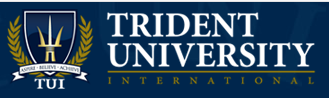 Trident’s Purpose is to take you further than you thought possibleTridentUniversity InternationalProfessional Balanced ScorecardNameDateInsert Your Name Date of Submission Professional GoalsProfessional ObjectivesSMARTPerformance MeasuresExplain MeasurementImprovement ActivitiesFinancialFinancialFinancialFinancialShort-TermMid/Long RangeCareerCareerCareerCareerShort-TermMid/Long RangeIndividual StrengthsIndividual StrengthsIndividual StrengthsIndividual StrengthsShort-TermMid/Long RangeLearning & GrowthLearning & GrowthLearning & GrowthLearning & GrowthShort-TermMid/Long RangeOPTIONALOPTIONALOPTIONALOPTIONALShort-TermMid/Long RangeOPTIONALOPTIONALOPTIONALOPTIONALShort-TermMid/Long Range